Gearing Up 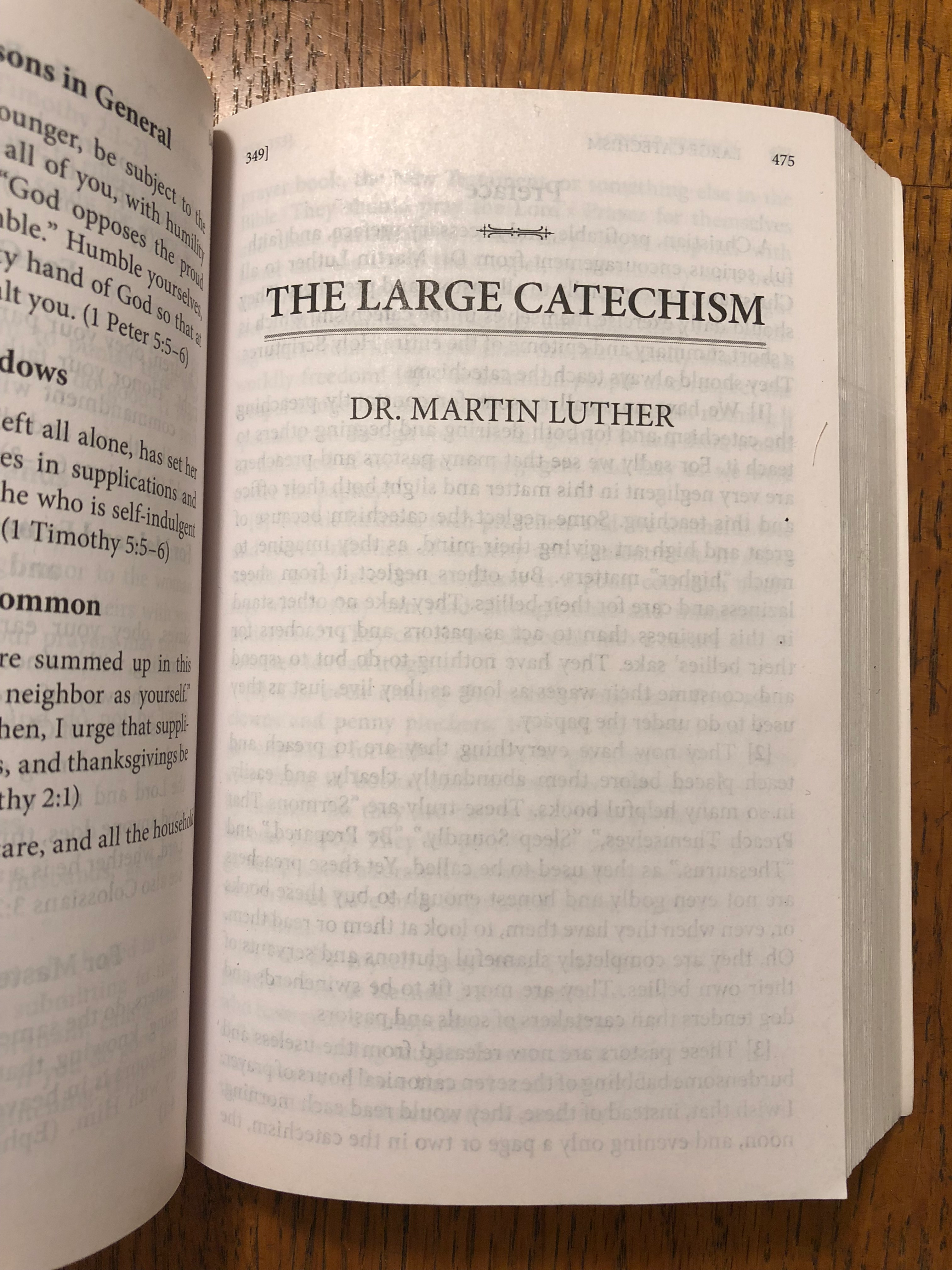 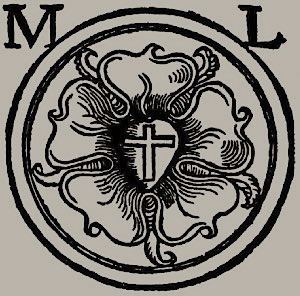 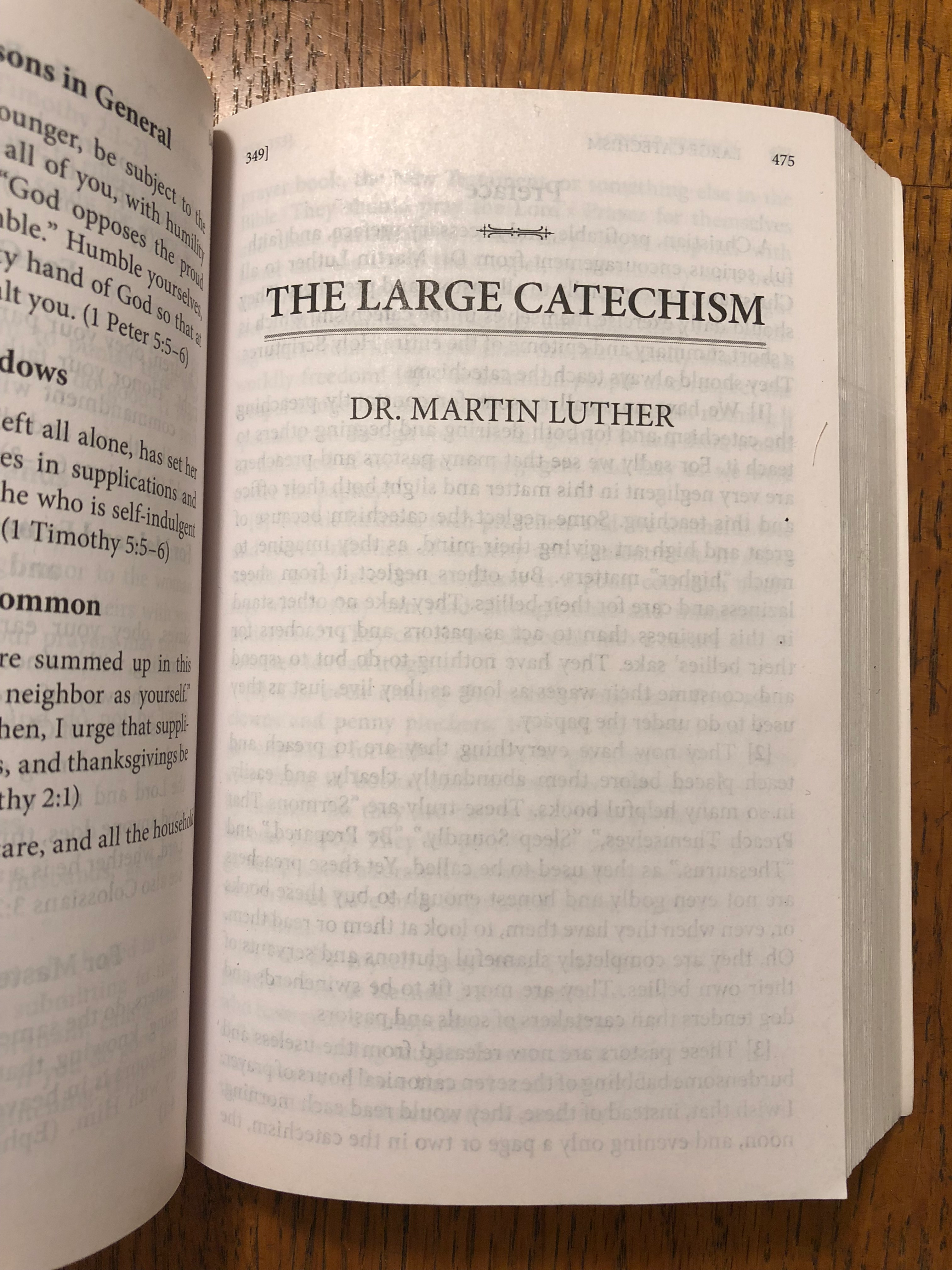 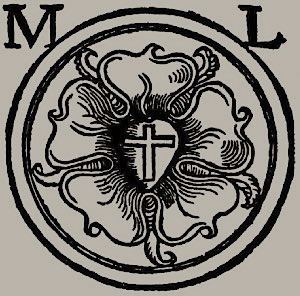 With Luther’s Large Catechismrefresh yourself on the foundational Christian teachingsexplore just how doctrine connects with lifeencounter Luther’s genius in an approachable wayThursdays 6:30-7:45pmStarting January 24thTo REGISTER, submit the “Order Form” (next page) by Sunday January 13th (you will need a copy ofConcordia: The Lutheran Confessions)Questions?  ask Pastor Colter knippac@ZionLutheranNH.org   916-332-4001Not yet a member with Zion?orKnow someone you would be glad to see partner in mission with us?Talk with Pastor Colter about Order Form   Concordia: The Lutheran ConfessionsChoose ONE of these options: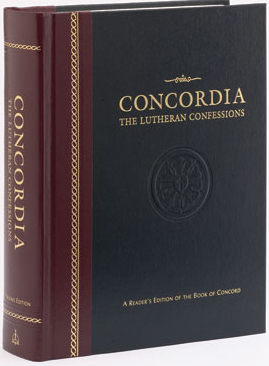 Hardback (standard) $35Paperback edition $25Pocket edition $19Deluxe Pocket edition $35				Your Name: ____________________________Order through the church office 		(Zion will cover tax and shipping fees)Fill out the form aboveBring in this form by Sunday January 13, 2019Provide the designated dollar amount aboveORFeel free to order a copy on your own (available at cph.org)— still let Pastor Colter know that you want to participate— note: Electronic editions are also available for $19 in Kindle or iBook formats